Об индексе потребительских цен на товары и услуги во Владимирской области в июле 2020 годаИндекс потребительских цен на товары и услуги в июле 2020 г. во Владимирской области составил 100,4%, в целом по Российской Федерации – 100,4%, относительно декабря 2019 г. – 103,7% и 103,0% соответственно,  по сравнению с июлем 2019 г. – 103,2% и 103,4% по  Российской Федерации.Индексы потребительских ценна конец периода, в процентахИндексы цен на отдельные группы и виды
продовольственных товаров по Владимирской областина конец периода, в процентахВ июле существенное влияние на динамику потребительских цен на продовольственные товары оказало повышение цен на мясо и птицу, а также снижение цен на овощи, крупы и бобовые.Свинина выросла в цене на 4,9%, говядина – на 1,5%, куры охлажденные – на 0,4%.Значительное снижение цен отмечено на отдельные виды плодоовощной продукции: на лук репчатый – на 18,7%, картофель – на 16,0%, помидоры – на 10,8%, огурцы – на 9,8%, бананы – на 9,3%, лимоны и капусту - на 5,6%, свеклу и виноград – на 3%, сухофрукты –на 0,9%. Вместе с тем снизились цены на пшено – на 3,6%, крупу гречневую – на 2%, рис шлифованный – на 1%.Заметно выросли цены на некоторые виды овощей, фруктов и цитрусовых: на морковь – на 16,7%, на яблоки – 10,4%, апельсины – на 8,8%, груши – на 5,3%, а также на рыбу живую и охлажденную – на 9,9%, креветки – на 5,3%.Среди других наблюдаемых продовольственных товаров выросли цены на варенье, джем, повидло, мед – на 2,6%, кексы, рулеты – на 2,3%, на 1,9-2,2% - маргарин, консервы овощные, соль, чай зеленый, жевательную резинку, на 1,2-1,6% - масло сливочное, масло оливковое, сахарный песок, пряники, вино виноградное крепленое, на 1,0% - вермишель.В тоже время снизились цены на супы сухие в пакетах – на 2%, на 1,2-1,6% - колбасу сырокопченую, икру лососевых рыб, рыбу мороженую, филе рыбное, консервы рыбные натуральные, пиво, на 0,6-1,0% - кофе, сыры сычужные твердые и мягкие, масло подсолнечное, кетчуп, шампанское.Индексы цен на отдельные группы и виды
непродовольственных товаров по Владимирской областина конец периода, в процентахВ июле из непродовольственных товаров наиболее значительно подорожали свежесрезанные цветы – на 8,5%, доска обрезная – на 7,8%, ковры и ковровые изделия – 4,2%, ткани хлопчатобумажные – на 3,7%, газовое моторное топливо – на 3,5%.Выросли цены на отдельные виды электротоваров и других бытовых приборов: на машину стиральную автоматическую – на 2,6%, триммер электрический – на 2,8%.  При этом снизились цены на миксер – на 5,1%,печь микроволновую – на 3,6%, холодильник двухкамерный, электрочайник – на 1,9%, электроутюг – на 1,2%, лампы энергосберегающие - на 0,6%, батарейки электрические типа АА – на 0,5%.Из наблюдаемых товаров, входящих в рекомендуемый перечень непродовольственных товаров первой необходимости, утвержденный распоряжением Правительства Российской Федерации от 27 марта 2020 г. № 762-р, цены на газовое моторное топливо выросли на 3,5%, пеленки для новорожденных – на 2,8%, спички - на 1,4%, бензин автомобильный, пасту зубную – на 1,0%,  бумагу туалетную, щетки зубные - на 0,9%, мыло хозяйственное – на 0,4%, подгузники детские – на 0,3%, порошок стиральный – на 0,2%. Одновременно цены снизились на мыло туалетное – на 1,0%, гигиенические прокладки – на 0,3%, сухие корма для домашних животных – на 0,1%. Не изменились цены на дизельное топливо.В группе медицинских товаров и медикаментов подорожали: йод – на 7,7%, сульфацетамид – на 3,6%, корвалол, гепарин натрия – на 3,0%, линекс – 2,8%, поливитамины с макро- и микроэлементами – на 1,7%, бинт – на 1,6%, настойка пустырника – на 1,3%. При этом цены на индапамид снизились на 3,6%, супрастин – на 2,3%, офтан катахром – на 2%, гипотиазид, анальгин, аспирин – на 1,5%, на 1,0-1,3% глицин, дротаверин, лоратадин, на 0,5-0,6% кетопрофен, валокордин, валидол, бисопролол, аппарат для измерения артериального давления электронный.В группе телерадиотоваров снизились цены на флеш-накопители USB – на 2,9%, телевизоры цветного изображения выросли в цене 2,3%.Среди прочих непродовольственных товаров подорожали: одежда для детей школьного возраста  - на 2,5%, меха и меховые изделия – на 2,3%, на 1,6-1,8% школьно-письменные принадлежности и канцелярские товары, обои виниловые, линолиум, часы наручные, на 1,0-1,3% ноутбук, смартфон, мяч футбольный, рубероид, плитка керамическая, легковой автомобиль отечественный новый, на 0,7-0,9% одежда для детей дошкольного возраста, белье для детей ясельного возраста, галантерея, табачные изделия. При этом снизились цены на телефонный аппарат сотовой связи – на 3,6%, моноблок – на 2,4%, плиты древесностружечные – на 2,1%, кирпич красный – на 1,8%, игрушки мягкие – на 1,7%, планшет – на 1,4%, ламинат – на 1,0%.Индексы цен и тарифов на отдельные группы и виды
услуг по Владимирской областина конец периода, в процентахВ июле наблюдается рост тарифов на жилищно-коммунальный услуги на 1,7%, причем тарифы на электроснабжение, водоотведение выросли на 4,7%, водоснабжение холодное – на 3,9%, обращение с твердыми коммунальными отходами – на 3,1%, водоснабжение горячее – на 2,3%, отопление – на 1,9%.Подорожали санаторно-оздоровительные услуги на 1,4%.В группе услуг пассажирского транспорта выросли цены на проезд в купейном вагоне скорого фирменного поезда дальнего следования – на 1,9% и снизились цены на проезд в купейном вагоне нефирменного поезда дальнего следования на 0,2%. Среди других наблюдаемых видов услуг подорожали услуги организатора проведения торжеств – на 3,4%. При этом снизилась плата за пользование потребительским кредитом – на 2,7%, стоимость проживания в гостинице – на 1,1%.Кабаева Наталья Викторовна,Начальник отдела статистики цен и финансов,тел. +7(4922) 773013,email:  P33_KabaevaNV@gks.ruПри использовании материалов Территориального органа Федеральной службы государственной статистики по  Владимирской  области в официальных, учебных или научных документах, а также в средствах массовой информации ссылка на источник обязательна\/*-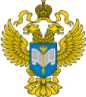 ТЕРРИТОРИАЛЬНЫЙ ОРГАН ФЕДЕРАЛЬНОЙ СЛУЖБЫ ГОСУДАРСТВЕННОЙ СТАТИСТИКИ ПО ВЛАДИМИРСКОЙ ОБЛАСТИТЕРРИТОРИАЛЬНЫЙ ОРГАН ФЕДЕРАЛЬНОЙ СЛУЖБЫ ГОСУДАРСТВЕННОЙ СТАТИСТИКИ ПО ВЛАДИМИРСКОЙ ОБЛАСТИ26 августа 2020 г.26 августа 2020 г.                                                                                Пресс-релизИюль 2020г. кИюль 2020г. кИюль 2020г. киюню 2020г.декабрю 2019г.июлю 2019г.Индекс потребительских цен 100,4103,7103,2все товары100,3104,0103,5продовольственные товары100,2105,2103,5непродовольственные товары100,4102,7103,8услуги100,7102,5102,3Июль 2020г. кИюль 2020г. кИюль 2020г. киюню 2020г.декабрю 2019г.июлю 2019г.Продукты питания100,3105,7104,0из них:хлеб и хлебобулочные  изделия100,0105,0108,5крупа и бобовые98,9119,9125,7макаронные изделия100,3114,1116,5мясо и птица102,6104,797,8рыба и морепродукты  пищевые100,6101,7102,9молоко и молочная  продукция100,4103,3105,0масло сливочное101,4104,5107,8масло подсолнечное99,199,898,6яйца куриные100,491,0111,1сахар-песок101,2127,492,9плодоовощная  продукция98,0126,9107,5из них овощи93,599,696,8Алкогольные напитки100,0101,899,9Июль 2020г. кИюль 2020г. кИюль 2020г. киюню 2020г.декабрю 2019г.июлю 2019г.Ткани100,1100,5100,6Одежда и белье100,2100,8101,8Трикотажные изделия99,899,3100,3Обувь100,099,8100,6Моющие и чистящие
 средства100,5101,2104,5Табачные изделия100,9106,2111,8Электротовары
 и другие бытовые
 приборы99,2104,4102,8Телерадиотовары102,2103,6100,1Строительные
 материалы101,2101,6102,1Бензин автомобильный101,0103,1103,0Медикаменты100,1106,0108,9Июль 2020г. кИюль 2020г. кИюль 2020г. киюню 2020г.декабрю 2019г.июлю 2019г.Жилищно- коммунальные услуги101,7103,1103,7Жилищные услуги100,1103,6105,2из них:оплата жилья в домах  государственного и муниципального жилищных фондов100,2106,5107,6содержание и ремонт жилья для граждан- собственников жилья100,3107,7109,1услуги по организации и выполнению работ по эксплуатации домов ЖК, ЖСК, ТСЖ100,0105,1106,8Коммунальные услуги102,5103,0103,0из них:водоснабжение холодное и водоотведение104,3104,3104,3водоснабжение горячее102,3102,3102,3отопление101,9101,9101,9газоснабжение100,0100,0100,0электроснабжение104,7104,7104,7обращение с твердыми коммунальными отходами103,1115,1117,0Медицинские100,0103,9105,1Пассажирского транспорта100,1104,8102,3Связи100,0104,7106,0Организаций культуры100,095,795,8Санаторно-оздоровительные101,4108,496,8Дошкольного воспитания100,0101,8102,1Образования100,097,8101,5Бытовые100,1102,1104,2Внутреннего туризма100,0103,2100,9Зарубежного туризма100,097,093,7Физкультуры и спорта100,0100,0100,0Страхования100,0102,996,1